Отчёт о проведении мероприятияМеждународного дня детского телефона Доверия в МБОУ «СОШ с.Шняево»17 мая 2013 г в МБОУ «СОШ с.Шняево»  были проведены мероприятия, посвященные Международному дню детского телефона доверия .                                  Директор школы :_____________/Енжаева Г.В./МероприятияФорма проведенияКлассы, кол-во учащихсяпринявших участиеКлассный час « Телефон Доверия »Проведены классные часы, целью которых было информировать учеников, для чего предназначен и как работает Телефон доверия, мотивировать обращаться по Телефону доверия в трудных жизненных ситуациях. 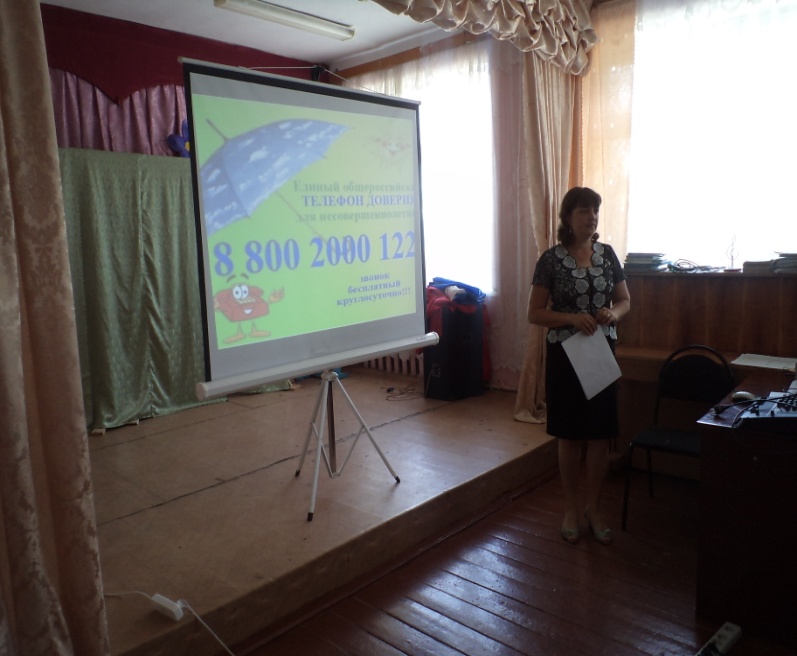 1-11 классы, 93 учащихся«Пожелаем друг другу добра и доверия” В классах  были организованы и проведены тренинги и групповая работа по различным вопросам возникшим у ребят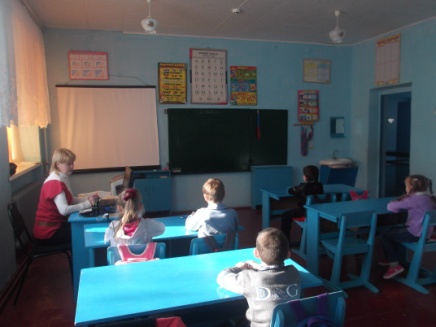 1-7 классы, 52 учащихся Анкетирование учащихсяСреди учащихся 5-11 классов проводилось анкетирование, в ходе которого ребята выяснили  в каких случаях  могут обращаться в службу доверия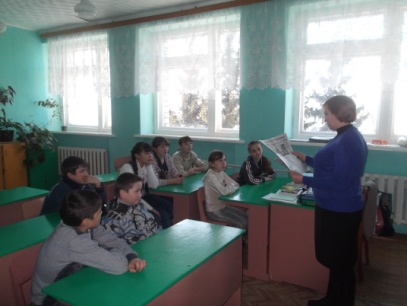 5-11 классы, 60 учащихсяВыставка буклетов учащихся школы на тему "17-мая-международный день детского телефона доверия»  Учащимися 10 – 11 классов был оформлен стенд, на котором размещена информация о телефонах доверия,  а также выставка буклетов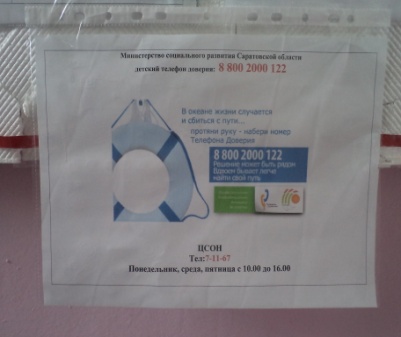 7-11 классы,  48 учащихся